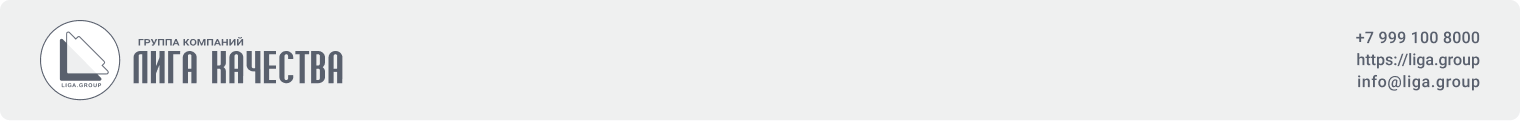  ДиректоруУЦ ДПО ООО "Лига Качества" Прохоровой Е. Н.от __________________________________________________________________ИНН _________________ЗАЯВКАСПИСОК СЛУШАТЕЛЕЙ НА ОБУЧЕНИЕ ПО ДОПОЛНИТЕЛЬНЫМ ПРОФЕССИОНАЛЬНЫМ ПРОГРАММАМ УЦ ДПО ООО «ЛИГА КАЧЕСТВА»* код программы обучения, см. перечень программ приложении №1Почтовый адрес (для отправки оригиналов удостоверений): ____________________________________Получатель: ______________________________________________________________________     ____________    / ______________________                                                      «___» ______________ 2022 г.            подпись                      расшифровка         Приложение 1Перечень кодов программ обучения№Код *Причина проверки знаний (очередная/первичная/внеочередная)ФИО(полностью)Дата рождения№ СНИЛСДолжностьОбразование- основное общее- среднее общее- среднее профессиональное- высшееАдрес электронной почтыЛичная подпись (обучаемого)123КОДНАИМЕНОВАНИЕ6880Обучение по использованию (применению) средств индивидуальной защиты684946А. Обучение по общим вопросам охраны труда и функционирования СУОТ684146Б. Обучение безопасным методам и приемам выполнения работ при воздействии вредных и (или) опасных производственных факторов, источников опасности, идентифицированных в рамках СОУТ и ОПР (ЧАК)713146Б. Обучение безопасным методам и приемам выполнения работ при воздействии вредных и (или) опасных производственных факторов, источников опасности, идентифицированных в рамках СОУТ и ОПР (Офис)121446 В. Обучение безопасным методам и приемам выполнения работ на высоте (1 группа безопасности работ на высоте)121946 В. Обучение безопасным методам и приемам выполнения работ на высоте (2 группа безопасности работ на высоте)122446 В. Обучение безопасным методам и приемам выполнения работ на высоте (3 группа безопасности работ на высоте)294546 В. Обучение безопасным методам и приемам выполнения работ на высоте с применением средств подмащивания318846 В. Обучение безопасным методам и приемам выполнения работ в ограниченных и замкнутых пространствах (1 группа безопасности работ в ОЗП)318146 В. Обучение безопасным методам и приемам выполнения работ в ограниченных и замкнутых пространствах (2 группа безопасности работ в ОЗП)304646 В. Обучение безопасным методам и приемам выполнения работ в ограниченных и замкнутых пространствах (3 группа безопасности работ в ОЗП)712946 В. Обучение безопасным методам и приемам выполнения ремонтных работ712746 В. Обучение безопасным методам и приемам выполнения огневых работ712546 В. Обучение безопасным методам и приемам выполнения газоопасных работ1524Специалист по охране труда4824Техносферная безопасность5568Внеочередная проверка знаний требований охраны труда для специалистов подразделений (за исключением службы охраны труда) и работников рабочих профессий5569Внеочередная проверка знаний требований охраны труда для специалистов подразделений (за исключением службы охраны труда) и работников рабочих профессий женского пола5566Внеочередная проверка знаний требований охраны труда для руководителей подразделений (за исключением службы охраны труда)5565Внеочередная проверка знаний требований охраны труда для руководителей организаций5567Внеочередная проверка знаний требований охраны труда для работников службы охраны труда и членов комиссии по проверке знаний требований охраны труда5671Обеспечение пожарной безопасности для лиц, ответственных за проведение противопожарного инструктажа в зрелищных и культурно-просветительных учреждений5694Обеспечение пожарной безопасности для лиц, ответственных за проведение противопожарного инструктажа в зданиях производственного назначения5670Обеспечение пожарной безопасности для лиц, ответственных за проведение противопожарного инструктажа в зданиях, предназначенных для постоянного проживания и временного пребывания людей5693Обеспечение пожарной безопасности для лиц, ответственных за проведение противопожарного инструктажа в образовательных, научных и проектных организациях5673Обеспечение пожарной безопасности для лиц, ответственных за проведение противопожарного инструктажа в организациях по обслуживанию населения5803Обеспечение пожарной безопасности для ответственных должностных лиц на автомобильных стоянках организаций5805Обеспечение пожарной безопасности для ответственных должностных лиц на опасных производственных объектах5804Обеспечение пожарной безопасности для ответственных должностных лиц организации в зданиях сельскохозяйственного назначения5802Обеспечение пожарной безопасности для ответственных должностных лиц организации в складских зданиях, сооружениях, помещениях5707Обеспечение пожарной безопасности для руководителей и ответственных лиц, эксплуатирующих и управляющих организаций, осуществляющих хозяйственную деятельность5796Обеспечение пожарной безопасности для ответственных должностных лиц организации в производственных зданиях и сооружениях5252Обеспечение пожарной безопасности для руководителей и ответственных лиц организации5700Специалист по противопожарной профилактике6042Проверка знаний требований охраны труда по вопросам оказания первой помощи пострадавшим6024Подготовка преподавателей, обучающих приемам оказания первой помощи1214Обучение работников 1-й группы по безопасности работ на высоте1219Обучение работников 2-й группы по безопасности работ на высоте1224Обучение работников 3-й группы по безопасности работ на высоте2945Обучение для работников, выполняющих работы на высоте с применением средств подмащивания2936Гражданская оборона и защита от чрезвычайных ситуаций3188Обучение работников 1-й группы безопасным методам и приемам выполнения работ в ограниченных и замкнутых пространствах3181Обучение работников 2-й группы безопасным методам и приемам выполнения работ в ограниченных и замкнутых пространствах3046Обучение работников 3-й группы безопасным методам и приемам выполнения работ в ограниченных и замкнутых пространствах2844Обеспечение экологической безопасности при работах в области обращения с отходами I-IV классов опасности2856Обеспечение экологической безопасности руководителями и специалистами общехозяйственных систем управления2874Системы управления обеспечением экологической безопасности4482Специалист по управлению персоналом1275Специалист в области административно-хозяйственной поддержки и сопровождения деятельности организации3636Безопасность дорожного движения3995Контролер технического состояния автотранспортных средств3907Организация перевозок автомобильным транспортом3056Рабочий люльки, находящийся на подъемнике (вышке)3061Подготовка персонала, обслуживающего сосуды, работающих под давлением)3050Машинист подъемника (вышки) (4-5 разряда)3082Водитель электропогрузчика, с мощностью электродвигателя не более 4 кВт1707Аккумуляторщик3069Лифтер2928Стропальщик (2 – 6 разряды)5281Электромеханик по лифтам5086Электрогазосварщик